ФИЛИАЛ В Г. МОЖГАИлемкова Анастасия Валерьевна, филиал Удмуртского государственного университета
в г. МожгеНаучный руководитель — Федулова Светлана Федоровна, Удмуртский государственный университет, доцент, к. э. н.ДЕБИТОРСКАЯ И КРЕДИТОРСКАЯ ЗАДОЛЖЕННОСТИ ОРГАНИЗАЦИИ,
ИХ АНАЛИЗ И ПУТИ УЛУЧШЕНИЯ СТРУКТУРЫRECEIVABLES AND PAYABLES OF THE ORGANIZATION, THEIR ANALYSIS
AND WAYS OF IMPROVING STRUCTUREАннотация. В работе обосновывается важность для предприятия анализа дебиторской и кредиторской задолженностей. Исследован процесс управления задолженностью на предприятии, что может оценить эффективность существующей системы управления в этой области, разработан комплекс мероприятий по совершенствованию данного процесса. Проведен анализ  эффективности управления задолженностью на конкретном экономическом субъекте.Abstract. The importance for the enterprise of accounts receivables and payables is substantiated. The process of debt management at the enterprise has been investigated, which can assess the effectiveness of the existing management system in this area, a set of measures was developed to improve this process. The analysis of the efficiency of debt management on a specific economic entity was realized.Ключевые слова: дебиторская и кредиторская задолженности; анализ дебиторской задолженности; операционный цикл.Keywords: receivable and payable accounts; analysis of receivable accounts; operating cycle.По мнению В. П. Астахова, дебиторская задолженность — это обязательства других предприятий, организаций, являющихся юридическими лицами, или отдельных граждан (физических лиц) перед данным предприятием. Эти обязательства возникают в связи с предоставлением им продукции или денежных средств (в виде займов, подотчетных сумм и тому подобное), выполнением работ, оказанием услуг. Таких участников по обязательствам принято называть дебиторами» [1].Кроме этого, под кредиторской задолженностью понимают задолженность конкретной организации иным предприятиям, работникам и физическим лицам. Следует отметить, что кредиторскую задолженность можно охарактеризовать как источник краткосрочного привлечения денежных средств. При этом организации необходимо предусматривать возможность их оперативного вовлечения в оборот для эффективного вложения в более ликвидные виды активов, приносящие высокий доход.Взаимосвязь между дебиторской и кредиторской задолженностью состоит в том, что кредиторская является источником покрытия дебиторской. Поэтому на практике при анализе предприятия обычно следят за соотношением между ними. Хотя в условиях инфляции, стимулирующей неплатежи, рост кредиторской задолженности предприятию выгоден, а дебиторской — не выгоден [2].Основными задачами анализа дебиторской задолженности являются:–	проверка реальности и юридической обоснованности числящихся на балансе предприятия сумм дебиторской задолженности;–	проверка соблюдения правил расчетной и финансовой дисциплины;–	проверка правильности получения сумм за отгруженные материальные ценности и полноты их списания, наличие оправдательных документов при совершении расчетных операций и правильности их оформления;–	проверка своевременности и правильности оформления и предъявления претензий дебиторам, а также организация контроля за движением этих дел и проверка порядка организации взыскания сумм причиненного ущерба и других долгов, вытекающих из расчетных взаимоотношений;–	разработка рекомендаций по упорядочению расчетов, снижению дебиторской задолженности.Управление дебиторской задолженностью предполагает анализ текущей дебиторской задолженности предприятия в предшествующем периоде. Основной задачей этого анализа является оценка уровня и состава текущей дебиторской задолженности предприятия [3].Представим анализ дебиторской задолженности по срокам погашения в таблице 1.Таблица 1. Реестр дебиторской задолженности по срокам погашения на 2016 годБольшая сумма дебиторской задолженности по срокам погашения находится от 3 до 6 месяцев — это задолженность покупателей и прочих дебиторов. Меньшая доля задолженности покупателей приходится на срок более 12 месяцев.Для того чтобы отношения с кредиторами максимально соответствовали целям обеспечения финансовой устойчивости (безопасности) компании и увеличению ее прибыльности и конкурентоспособности, менеджменту компании необходимо выработать четкую стратегическую линию в отношении характера привлечения и использования заемного капитала.Ни одно предприятие не может обойтись без кредиторской задолженности, которая всегда существует в связи с особенностями бюджетных, арендных и прочих периодических платежей: оплаты труда, поставки товара без предварительной оплаты и так далее. Он считается «неизбежным».Основной положительной отличительной чертой данной разновидности получения заемных средств является наиболее простой способ привлечения.Характеристика управления дебиторской и кредиторской задолженности предполагает расчет операционного и финансового циклов.Операционный цикл — это период повторяющегося элемента производственно-коммерческого процесса (от получения сырья до возврата денежных средств в виде выручки), в течение которого денежные средства омертвлены в запасах и расчетах (дебиторах) [2].Основные мероприятия по улучшению структуры дебиторской и кредиторской задолженности представлены на рисунке 1.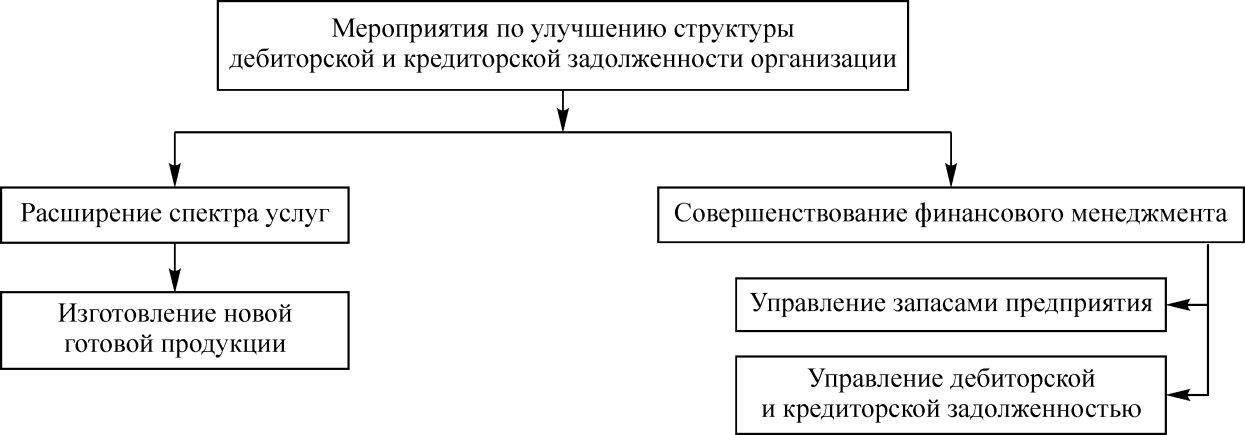 Рис. 1. Мероприятия по улучшению структуры задолженностиСписок использованной литературыАстахов В. П. Бухгалтерский (финансовый) учет в 2 ч. Ч. 1: Учебник для академического бакалавриата. Люберцы: Юрайт, 2016. 536 c.Голин В. Д., Фокина О. Н. Дебиторская и кредиторская задолженность. Особенности бухгалтерского и налогового учета. М.: ГроссМедиа Ферлаг, РОСБУХ, 2009. 127 c.Ивашкевич В. Б., Семенова И. М. Учет и анализ дебиторской и кредиторской задолженности. М.: Изд-во «Бухгалтерский учет», 2011. 323 с.Николаева Анастасия Леонидовна, филиал Удмуртского государственного университета
в г. МожгеНаучный руководитель — Токарева Альбина Александровна, филиал Удмуртского государственного университета в г. МожгеГЛОБАЛЬНОЕ ПОТЕПЛЕНИЕ: ПРОГНОЗЫ И ПУТИ РЕШЕНИЯGLOBAL WARMING: FORECASTS AND WAYS OF SOLUTIONАннотация. Все больше и больше мы ощущаем влияние глобального потепления.
В статье отражены его причины и последствия, а также пути решения проблемы глобального потепления.Abstract. We are feeling the impact of global warming again and again. This article reflects its causes and consequences, as well as ways of solving the problem of global warming.Ключевые слова: глобальное потепление, парниковые газы, антропогенные факторы, повышение температуры, последствия глобального потепления.Keywords: global warming, greenhouse gases, anthropogenic factors, temperature rise, consequences of global warming.Глобальное потепление — побочный процесс существования человека на этой планете, который начался с промышленной революции. Обычно под глобальным потеплением имеются в виду процессы, которые вызывают действия человека на планете, приводящие к общему росту температуры. Но не стоит забывать, что Земля время от времени испытывала глобальное потепление в своей истории и без участия человека.Глобальное потепление климата непосредственно связано с парниковым эффектом. Он заключается в увеличении температуры нижних слоёв атмосферы относительного теплового излучения Земли. Этот феномен возникает из-за водяного пара, диоксида углерода, метана и других газов, которые поглощают и задерживают солнечную энергию, способствуя нагреву земной поверхности.Факты таковы, что основные природные источники парниковых газов — это лесные пожары, вечная мерзлота, мировой океан, вулканы, фауна.Существует ряд других гипотез, объясняющих возникновение глобального потепления на Земле. Спутниковые данные позволяют предположить, что повышение температуры климата вызвано усилением солнечной активности, не характерным для прошлых лет. Однако факты свидетельствуют о том, что причины глобального потепления кроются именно в антропогенной деятельности.Факторы, значительно увеличивающие концентрацию парниковых газов, — тяжёлая промышленность, сельское хозяйство, вырубка лесов, перенаселённость, свалки.В разных регионах планеты потенциальные последствия глобального потепления могут будут различными. Основную опасность может представлять изменение количества и характера осадков, повышение уровня моря с одновременным увеличением площадей пустынь. Глобальное потепление приведёт не только к дальнейшему увеличению температуры поверхности земли, но и к другим изменениям. В результате будет усиливаться выброс парниковых газов. Уровень Мирового океана поднимется на полметра за 100 лет, кроме того, изменится солёность воды. Воздух станет более влажным. Осадки начнут выпадать интенсивнее, их распределение изменится, к тому же повысится порог максимума температур. Ускорится таяние ледников.Экологи выделяют несколько регионов земли, на которых особенно сильно отразятся последствия глобального потепления: пустыня Сахара, Антарктика, дельты крупных рек Азии, маленькие острова.Последствия глобального потепления, по мнению научного деятеля А. В. Егошина:Увеличение средней годовой температуры поверхностного слоя атмосферы будет сильнее ощущаться над материками, чем над океанами, что в будущем вызовет коренную перестройку природных зон материков.При дальнейшем увеличении среднегодовой температуры приземного слоя атмосферы, тундра может практически полностью исчезнуть на Европейской части России и сохранится только лишь на арктическом побережье Сибири. Но на локальном уровне тенденция глобального потепления не так заметна. Это можно увидеть на примере города Можга.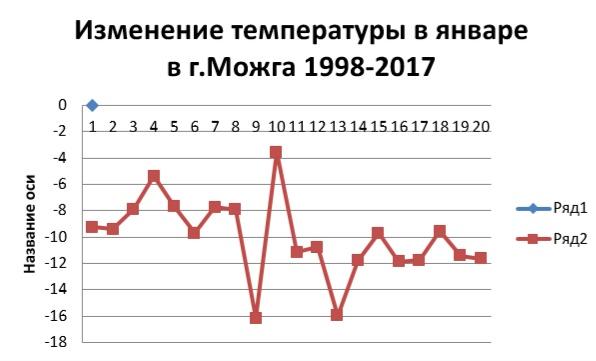 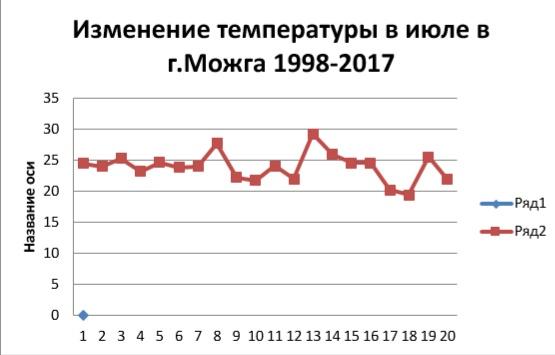 	Рис. 1	Рис. 2Зона тайги сместится к северу на 500– и сократится по площади почти на треть, площадь лиственных лесов увеличится в 3–5 раз, и если будет позволять увлажнение, пояс лиственных лесов будет простираться непрерывной полосой от Балтики до Тихого океана. Лесостепи и степи также продвинутся на север. Глобальное потепление затронет и места обитания животных. Смена ареалов обитания живых организмов уже отмечается во многих уголках Земного шара.Повышение температуры создаёт благоприятные условия для развития болезней, чему способствуют не только высокая температура и влажность, но и расширение ареала обитания ряда животных – переносчиков болезней. К середине XXI века ожидается, что заболеваемость малярией вырастет на 60 %. Усиленное развитие микрофлоры и нехватка чистой питьевой воды будет способствовать росту инфекционных кишечных заболеваний.Благодаря глобальным климатическим изменениям ближайшие полвека могут оказаться последними в жизни многих видов живых организмов.Другие страны мира тоже ждут кардинальные перемены.Есть мнение, что человек в будущем попытается взять климат Земли под свой контроль, насколько это будет успешно, покажет время. Если человечеству это не удастся, и он не изменит свой образ жизни, то вид Homo sapiens ожидает участь динозавров.Уже сейчас передовые умы размышляют над тем, как нивелировать процессы глобального потепления. Предлагаются такие оригинальные способы предотвращения глобального потепления, как выведение новых сортов растений и пород деревьев, листья которых обладают более высоким альбедо, покраска крыш в белый цвет, установка зеркал на околоземной орбите, укрытие от солнечных лучей ледников и так далее.Немалое внимание уделяется рациональному использованию энергоресурсов.Для уменьшения выбросов CO2 в атмосферу улучшается КПД двигателей, выпускаются гибридные автомобили. В будущем планируется уделять большое внимание улавливанию парниковых газов при производстве электроэнергии.Особое внимание уделяется разработке законодательных нормативов, направленных на снижение выброса парниковых газов. В настоящее время многими странами мира были приняты Рамочная конвенция ООН об изменении климата (1992) и Киотский протокол (1999). К сожалению, пока человек во главу угла будет ставить собственное благосостояние, прогресса в решении вопросов глобального потепления не предвидится.Список использованной литературы1.	www.ecoteco.ru2.	www.vesti.ru3.	www.sciencedebate.ruПетров Эдуард Алексеевич, филиал Удмуртского государственного университета
в г. МожгеНаучный руководитель — Юлия Валентиновна Шишакова, Удмуртский государственный университет, доцент, к. э. н.ФИНАНСОВО-ЭКОНОМИЧЕСКАЯ ОЦЕНКА СОВРЕМЕННОГО СОСТОЯНИЯ
И ПЕРСПЕКТИВЫ РАЗВИТИЯ ООО «РОДИНА» АЛНАШСКОГО РАЙОНАFINANCIAL AND ECONOMIC EVALUATION OF THE CURRENT STATE AND
PROSPECTS OF DEVELOPMENT OF LLC «RODINA» OF ALNASHI DISTRICTАннотация. Целью работы является исследование возможных перспектив развития ООО «Родина» Алнашского района Удмуртской Республики на основе полученной картины его финансово-экономического состояния.Abstract. The purpose of this work is to study the possible prospects of development of LLC «Rodina» of Alnashi district of the Udmurt Republic on the basis of the obtained result of its financial and economic condition.Ключевые слова: финансово-экономическая оценка, сельское хозяйство, молочное производство, импортозамещение сельскохозяйственной продукции.Keywords: financial and economic assessment, agriculture, dairy production, substitution of imported agricultural products.В условиях нынешней переходной экономики агропромышленный комплекс остается одним из важнейших секторов российской экономики. На сегодняшний день сельское хозяйство считается одним из немногих быстрорастущих секторов. Свой положительный отпечаток наложила санкционная политика государства, а именно ответное эмбарго на ряд стран-экспортеров сельскохозяйственной продукции и активное импортозамещение. На этом фоне увеличился экспорт продовольствия в стоимостном выражении в среднем на 7,7 %, а в физическом
на 12,8 %. Рекорды в сельском хозяйстве позволили России нарастить поставки зерновых, картофеля, мяса и других видов продукции. При этом помимо традиционных покупателей увеличились поставки в страны Ближнего востока, Азии, и в, частности, Китай и даже страны Латинской Америки [2].Однако нельзя недооценивать тот факт, что за вселяющими надежду статистическими данными стоят не только радужные перспективы, но и приходится считаться с рядом острых подводных камней. Большинство сельскохозяйственных предприятий вынуждены жить «сегодняшним днем», пренебрегая стратегическим планированием, которое теряет актуальность вследствие прямого влияния многих факторов: нестабильная внутренняя и внешняя среда, в том числе отсутствие респектабельности сельскохозяйственного работника, неоднозначная аграрная политика, резкий рост административных барьеров, зачастую не зависящее от сельхозпроизводителей ценообразование, растущая себестоимость продукции, выборочные условия льготного субсидирования (в том числе «откаты»), сокращение инвестиционных потоков, нездоровая конкуренция и другое.В соответствии с поставленной целью в рамках исследуемой проблемы были сформулированы и поэтапно решены следующие задачи:ознакомиться с общей и финансово-экономической характеристикой деятельности изучаемого сельскохозяйственного предприятия;выделить основные финансово-экономические предпосылки дальнейшего развития;предложить наиболее перспективные направления экономического роста исследуемого сельскохозяйственного предприятия.Решение поставленных задач с использованием системно-структурного и сравнительного методов определило следующие основные результаты исследования: ООО «Родина» имеет молочную специализацию с откормом КРС и производством зерна и зеленых кормов. Доля выручки от реализации молока 87,8 %, от реализации скота — 9,8 %. Продукция растениеводства с долей 2,4 % используется для обеспечения кормами животноводства (рис. 1).Рис. 1. Доли выручки от реализации продукцииПредприятие наращивает объемы производства, что видно из роста показателей основных средств, чистой прибыли (рис. 2).Выделяется рост объемов материально-производственных запасов (МПЗ) (рисунок 2).Данное хозяйство по большинству экономических показателей и коэффициентов является довольно перспективным для дальнейшего совершенствования производства.Рис. 2. Динамика объема основных средств, чистой прибыли, материально-производственных запасовОпираясь на вышеприведенные результаты, а также на состояние соответствующего рынка, было сделано следующее предложение:Наиболее перспективным направлением развития ООО «Родина», с точки зрения экономической эффективности и финансовой состоятельности, следует признать дальнейшее развитие молочного производства, путем приобретения на начальном этапе 100 голов Айрширской породы крупного рогатого скота, выбранного методом попарного сравнения и ранжирования приоритетных показателей семи аналогичных пород. Айрширский вид считается самым оптимальным для выращивания в средней и северной полосе. Достоинства заключаются в следующем:высокая молочность (в среднем до 7 тыс. литров в год); неприхотливость в содержании и кормлении; легкая акклиматизация; крепкое здоровье; быстрое половое созревание; долгое сохранение высоких удоев (до 12-летнего возраста). [3]Экономическая эффективность содержания племенного молочного поголовья по
сравнению с целенаправленным производством мяса в абсолютном выражении составила 13 076 тыс. руб., при условии задействования всей проектной мощности. В ходе работы были учтены факторы, включающие приобретение и доставку поголовья, кормление, уход, мероприятия по воспроизводству стада, материально-техническое оснащение предприятия.Еще одним фактором в пользу такого решения является Региональная программа увеличения валового производства молока на 2015–2020 годы, которая предусматривает ряд существенных льгот для производителей данной сферы. По словам первого зампреда Правительства Удмуртии Александра Свинина, в 2017 году по программе субсидии получили 25 ферм на общую сумму 247,4 млн рублей, в 2018 году плановая сумма заложена больше 326,6 млн рублей [4].Список использованной литературыhttp://www.ra-national.ru/sites/default/files/analitic_article/Сельское%20хозяйство%20и%20семена%202016%202.pdfhttps://ru.wikipedia.org/wiki/Российское_продовольственное_эмбарго_(с_2014)https://fermers.ru/porody/krs/ayrshirskaya-korovahttp://www.udmurt.ru/glava/news/318699/Полуэктова Светлана Геннадьевна, филиал Удмуртского государственного университета в г. МожгеНаучный руководитель — Сунцова Александра Сергеевна, Удмуртский государственный университет, доцент, к. психол. н.ПСИХОЛОГИЧЕСКАЯ ПОДДЕРЖКА СЕМЕЙ,
ВОСПИТЫВАЮЩИХ ПРИЁМНЫХ ДЕТЕЙMILIES RAISING ADOPTIVE CHILDRENАннотация. В статье рассматриваются пути решения некоторых проблем, возникающих при установлении детско-родительских отношений в приёмных семьях. Разработана и предложена программа психологической поддержки семьи, нацеленная на оптимизацию взаимоотношений между родителями и детьми.Abstract. This article discusses some ways of solving the emerging problems when establishing child-parent relation in adoptive families. The programme of psychological support for families aimed at optimizing the relation between parents and children has been developed and proposed.Ключевые слова: приемная семья, детско-родительские отношения, привязанность, симбиоз, отчужденность, депривация, психолого-педагогическое сопровождение.Keywords: foster family, child-parent relationships, affection, symbiosis, alienation, deprivation, psycho-pedagogical support.Система сиротских учреждений, сохранившаяся почти в неизменном виде с советских времён, продолжает «поставлять» людей, не приспособленных к самостоятельной жизни в обществе. Выросшие без кровных родителей, без индивидуального внимания и любви, не имеющие психоэмоциональной поддержки и опыта жизни в семье, не получившие достаточного воспитания и образования, большинство выпускников детских домов и интернатов не хотят учиться и работать, не способны сами планировать свою жизнь.В сложившейся ситуации развитие и поддержка системы замещающих семей, включая подготовку приёмных родителей и их психолого-педагогическое сопровождение на всех этапах адаптационного процесса, помогло бы в определённой степени решить проблему социального сиротства.На сегодняшний день сравнительно новым институтом устройства и социальной защиты детей, оставшихся без попечения родителей, является приёмная семья. Сегодня эта форма позволяет решать такие проблемы, как повышение качества жизни детей-сирот и детей, оставшихся без попечения родителей, социализации и обеспечение необходимого уровня их воспитания.Наш собственный опыт в воспитании детей, оставшихся без попечения родителей, привёл к мысли о том, что приёмные семьи испытывают некоторые трудности в установлении взаимоотношений, поэтому им просто необходима психолого-педагогическая поддержка и помощь.Целью исследования стало изучение детско-родительских отношений и оказание психологической помощи в преодолении трудностей приёмной семье.Задачи исследования:–	изучить психолого-педагогическую и методическую литературу по проблеме исследования;–	продиагностировать детско-родительские отношения, выявить трудности в установлении взаимоотношений;–	разработать и апробировать комплекс занятий, направленных на психологическую поддержку семей, воспитывающих приёмных детей;–	изучить эффективность данного комплекса.Диагностика проводилась в 2017 году. В ней приняли участие три приёмные семьи, проживающие на территории МО «Кватчинское», в которых воспитываются шестеро приёмных детей.При исследовании детско-родительских отношений были использованы следующие методики:1.	Тест-опросник родительского отношения А. Я. Варга, В. В. Столина. Методика ОРО.Цель: выявить особенности родительского отношения у матерей, отцов, опекунов и так далее, обращающихся за психологической помощью по вопросам воспитания детей и общения с ними.Вывод: глядя на результаты исследования, вряд ли можно говорить о «совершенном» приёмном родителе, но ближе всего к таковым можно отнести родителей П. и папу в семье Г., а вот маме в семье Б., полагаю, стоит задуматься о своём отношении к ребёнку и, возможно, попробовать поменять его в плане уважения и признания индивидуальности ребёнка, одобрения его интересов, поддержке планов, проведения с ним достаточного времени и так далее.2.	Методика КРС (Кинетический рисунок семьи Р. Бернса, С. Кауфмана.Цель: дать информацию о субъективной семейной ситуации ребенка.Вывод: после проведения диагностики на констатирующем этапе я произвела количественную и качественную обработку данных. При обработке результатов в некоторых приемных семьях были обнаружены следующие причины дисгармоничных отношений: приёмных детей гиперопекают приемные родители и устанавливают отношения зависимости, но детей, в связи с их индивидуальными психологическими особенностями, раздражает данная ситуация и выводит на агрессию в сторону приёмных родителей. На этой почве и возникают дисгармоничные отношения и конфликты в семье.Констатирующий этап работы дал возможность познакомиться с социальным паспортом каждой испытуемой семьи, узнать отношение родителей к своим приёмным детям, провести качественный и количественный анализ, выявить проблемы на данный момент, которые, в свою, очередь помогли наметить планы на дальнейшую работу по разработке программы психолого-педагогической помощи приёмным семьям.В рамках реализации программы психологической помощи для членов замещающих семей была проведена консультация «Приёмные подростки: как им живётся?», так как среди наших детей большинство подростки.Цель: помочь в определении жизненных ценностей, верований, половой идентификации; оказать помощь в выборе карьеры и правильной оценке своего внутреннего потенциала.Вывод: подростковый возраст — сложное время. Приемные подростки могут столкнуться с особыми трудностями, связанными с формированием идентичности, чувством отверженности, контролем и потребностью быть связанными с их корнями. Родители должны постараться понять и поддержать своих детей. Сложности, возникающие у ребенка, не являются отражением стиля воспитания усыновителей. Если подросток хочет знать о биологической семье, это не значит, что он отвергает приемную.Для детей были разработана и проведена беседа с элементами практического занятия по теме «Труд красит человека».Цель занятия: расширить представления детей о значении труда в жизни общества.Вывод: занятия не только ознакомят с правилами выбора профессии, но и помогут стать более уверенными в ситуации выбора, а выбор станет более осознанным, так как он будет основан на знании своих особенностей, возможностей, интересов и склонностей.Далее было организовано несколько встреч всех участников эксперимента, проведены совместные игры и мероприятия на взаимное принятие друг друга.Цель: содействовать созданию эмоционально благоприятного психологического пространства в замещающей семье посредством оптимизации межличностного взаимодействия в диаде «родитель-ребенок» через развитие у родителей и детей чувств принятия, доверия и толерантности по отношению друг к другу, а также организованы общие дела и занятия с участниками эксперимента, которые, несомненно, сближают родителей с приемным ребенком.Вывод: вопросы теплых и дружеских отношений в данных семьях стоят намного острее и глубже, чем в кровных. Замещающие родители и приемные дети далеко не всегда бывают сразу приятны друг для друга, поняты и приняты друг другом, но зато всегда полезны, если, конечно, захотят понять, чему можно друг у друга научиться. Иногда это взаимное обучение сопровождается конфликтами, столкновениями мнений, несовпадением ценностей, однако эти конфликты и противоречия все-таки служат их обоюдному развитию.Нужно работать над отношениями, ведь они бессмысленны, если лишены понимания. Использование некоторых техник арт-терапии способствует включению родителей и детей в совместную психологическую работу, формированию позиции партнерства и сотрудничества между членами замещающей семьи. Совместная деятельность, обсуждение результатов творчества позволяют родителям и детям лучше узнать друг друга, способствуют их эмоциональному сближению и углублению взаимопонимания между ними.Была изготовлена памятка-буклет с рекомендациями в помощь приёмным родителям.В течение трех месяцев после первоначальной диагностики с участниками эксперимента проводились встречи, беседы, игры, совместные мероприятия с целью преодоления возникающих трудностей в семье. После этого была проведена повторная диагностика по приведенным выше методикам, и мы выяснили, что произошли значительные изменения во взаимоотношениях родителей и детей в приёмных семьях.Таким образом, проведенное экспериментальное исследование показало, что организация совместной деятельности родителей и детей является эффективным способом поддержки всех членов приемной семьи, если деятельность носит разнонаправленный характер, учитывает возрастные потребности детей и интересы всех членов семьи. Ситуация в приемных семьях способствует благоприятному развитию детей. Отношения в семьях добрые, построенные на доверительных началах. Во многом нормальное развитие приемных детей в опекунских семьях проходит благодаря личности психолога, который курирует семьи, его умению строить доброжелательные отношения, толерантности и профессиональной компетентности.Список использованной литературыВолкова Н. Социально-педагогическая служба школы — направления работы // Социальная педагогика. 2007. № 2.Догавлевская А. И. Семейное воспитание приемных детей. М., 1978.Зенина О. И. Психологическое сопровождение семьи // Социальная работа. 2008. № 6. С. 25–29.Семенова Екатерина Николаевна, филиал Удмуртского государственного университета
в г. МожгеНаучный руководитель — Белокрылова Наталья Владимировна, Удмуртский государственный университет, доцент, к. пед. н.РАЗВИТИЕ НРАВСТВЕННЫХ ПРЕДСТАВЛЕНИЙ У ДЕТЕЙ
СТАРШЕГО ДОШКОЛЬНОГО И МЛАДШЕГО ШКОЛЬНОГО ВОЗРАСТА
ПРИ ИЗУЧЕНИИ ФОЛЬКЛОРАTHE DEVELOPMENT OF MORAL CONCEPTS IN CHILDREN SENIOR PRESCHOOL AND YOUNGER SCHOOL AGE IN THE STUDY OF FOLKLOREАннотация. В работе рассматривается вопрос развития нравственных представлений у детей старшего дошкольного и младшего школьного возраста посредством фольклора. Для исследования было выбрано 4 методики: «Сюжетные картинки» и «Закончи историю» для исследования нравственных представлений старших дошкольников; «Пословицы» и «Размышляя о жизненном пути» — младших школьников.Abstract. The paper considers the development of moral representations in children of older preschool and primary school age through folklore. For the study, four methods were selected: «Subject Pictures» and «Finish History» for the study of moral representations of older preschoolers; «Proverbs» and «Reflecting on the life path» — junior schoolchildren.Ключевые слова: нравственные нормы, фольклор.Keywords: moral norms, folklore.Согласно источнику [1], нравственные нормы — это общепринятые представления о добре и зле, правильном и неправильном, плохом и хорошем.Фолькло́р (англ. folk-lore — «народная мудрость») — устное словесное и музыкальное народное творчество [2]. В более широком смысле кроме словесных жанров сюда включают все народное творчество, проявления духовной (а иногда и материальной) культуры народа — язык, верования, обряды, ремёсла [3].Нравственность во все времена была той частью человека, которая необходима для сосуществования людей в обществе.В ФГОС видно, что стандарт направлен на духовно-нравственное развитие и воспитание обучающихся на ступени старшего дошкольного и начального общего образования, становление их гражданской идентичности как основы развития гражданского общества.Экспериментальной базой исследования стал детский фольклорный ансамбль «Пестрядь» МБУК «ДК «Октябрь» – ЦНК» г. Можги. Исследование проводилось на смешенной возрастной группе: трое детей старшего дошкольного возраста, трое — младшего школьного.В традиционную культуру входит жизненный опыт многих поколений. История произвела строгий отбор, поэтому традиционная культура покоряет своим совершенством, красотой и жизненной силой. Традиционная культура — не просто информационная база наших предков, но и свод правил и норм морали.В ходе исследования была разработана экспериментальная программа развития нравственных представлений у детей старшего дошкольного и младшего школьного возраста на занятиях фольклорного ансамбля «Пестрядь». Дети, находясь в привычной для них обстановке, стали не только получать специальные знания, но и развивать нравственные качества, так как во время формирующего эксперимента занятия наполнились нравственной составляющей, внимание детей стало акцентироваться на нравственности фольклора, декоративно-прикладного творчества, традиций и обычаев русского народа.При помощи выбранных методик на констатирующем этапе и контрольном срезе были проведены исследования нравственных представлений испытуемых детей.Анализируя данные по методике «Закончи историю» старших дошкольников, мы выявили, что уровень развития нравственных представлений со второго — оптимального (на констатирующем этапе) был повышен до третьего — допустимого (младшие участники коллектива научились не только оценивать поступки и называть нравственные нормы, но 2 из 3 смогли обосновать свои ответы).Таблица 1. Результаты диагностики старших дошкольников
при помощи методики «Закончи историю»Рис. 1. Результаты диагностики старших дошкольников
при помощи методики «Закончи историю»При анализе диагностики по методике «Сюжетные картинки» было выявлено, что дети на контрольном срезе не только правильно распределяли хорошие-плохие поступки и обосновывали свой выбор, но и более эмоционально реагировали на изображенное действие и даже рассказывали историю как все происходило и почему тот или иной герой поступал именно так, верно называя нравственную форму.При использовании теста Н. Е. Щурковой «Размышляем о жизненном опыте» только у одного ребенка показатель, свидетельствующий о достаточной нравственной воспитанности учащихся, на начало эксперимента был достаточным (14 при 10 необходимых). К окончанию реализации экспериментальной программы был выявлен оптимальный показатель «нравственности» по данному тесту у всех троих младших школьников – участников фольклорного ансамбля.Методика С. М. Петровой «Пословицы» для определения направленности личности младших школьников оказалась достаточно сложной для младших школьников. Ответы их порой противоречили друг другу и результатам более простой методики «Размышляя о жизненном опыте». При более тщательном анализе удалось выяснить, что уровень нравственной воспитанности учащихся и особенности ценностных отношений к жизни, к людям, к самим себе изменились за время эксперимента.Таблица 2. Результаты диагностики младших школьников
при помощи методики «Размышляя о жизненном опыте»Рис. 2. Результаты диагностики младших школьников
при помощи методики «Размышляя о жизненном опыте»Исходя из результатов контрольного среза видно, что для более прогрессивного результата по развитию нравственных норм необходимо не просто давать специальные знания (чтобы дети сами додумывали «зачем и почему»), а разбирать нравственные устои, заложенные в традиционную культуру.Список использованной литературыНовая философская энциклопедия: В 4 т. Под редакцией В. С. Стёпина. М.: Мысль, 2001.Ожегов С. И., Шведова Н. Ю. Толковый словарь русского языка: 80 000 слов и фразеологических выражений. Российская академия наук. Институт русского языка им. В. В. Виноградова. 4-е изд., дополненное. М.: Азбуковник, 1999. 944 с.Горкин А. П. (гл. ред.) Литература и язык. Современная иллюстрированная энциклопедия. М.: Росмэн, 2006. 984 с. Безруких, М. М. Возрастная физиология: (Физиология развития ребенка): учебное пособие для студентов высших учебных заведений / М. М. Безруких, В. Д. Сонькин, А. Д. Фабер. М.: Издательский центр «Академия», 2002. 416 с.Нечаев М. П., Смирнова И. Э. Диагностические методики классного руководителя. М.: Перспектива, 2008.Циркунова Александра Дмитриевна, филиал Удмуртского государственного университета в г. МожгеНаучный руководитель — Токарева Альбина Александровна, филиал Удмуртского государственного университета в г. МожгеЭКОЛОГИЧЕСКИЕ ПРОБЛЕМЫ ТВЁРДЫХ БЫТОВЫХ ОТХОДОВECOLOGICAL PROBLEMS OF MUNICIPAL SOLID WASTEАннотация. В статье рассматривается проблема утилизации твердых бытовых отходов, причины и последствия, которые возникают при нерешении поставленных требований. В настоящее время проводится работа по формированию новых площадок для хранения мусора.Abstract. The artikle deals with the problem of municipal solid waste disposal, the causes and consequences that arise when the requirements are not met. Currently, work is under way to creat new garbage storage sites.Ключевые слова: проблемы утилизации, нарушение переработки мусора, загрязнение природы.Keywords: problems of recycling, garbage disruption, pollution of nature.Проблема бытовых отходов в России. Товары, которые утратили со временем потребительские свойства и превратились в мусор — это бытовые отходы. Их количество растет
с каждым годом примерно на 3 %. Скопление бытовых отходов в локальных точках и несанкционированных свалках — это серьезная проблема для экологии.Все дело в том, что некоторые виды отходов не поддаются гниению и потому их бесполезно закапывать в землю, их нужно утилизировать. К таким разновидностям можно отнести практически всю производственную тару, химические продукты и вещества, представляющие радиационную опасность.Всевозможные бытовые отходы можно условно поделить на биологические остатки и небиологические отходы, которые в быту просто называют мусором. Биологические остатки не представляют серьезной опасности для экологии, они прекрасно разлагаются, причем полностью. Однако их нельзя бесконтрольно сваливать в мусорные кучи. Проблема утилизации ТБО в УР и частности в г. Можге.Власти Удмуртии заявили о необходимости взять под государственный контроль эту деятельность. В ближайшее время в Удмуртии будет создана структура, которая будет координировать и контролировать деятельность организаций, занимающихся сбором и хранением отходов. Всего предполагается концентрировать твёрдые бытовые отходы со всей республики на 5 полигонах. Кроме того, в настоящее время проводится подготовительная работа по формированию новых площадок для хранения. Общее количество твёрдых бытовых отходов, которые ежегодно скапливаются в республике, составляет более 2 млн тонн. Поэтому без преувеличения можно сказать, что их утилизация — проблема № 1 в Удмуртии.Нарушения вывоза мусора. Сегодня сбором и вывозом твёрдых бытовых отходов
в республике занимаются 63 специализированных предприятия. К сожалению, система вывоза далека от совершенства, и это приводит к накоплению мусора в жилых микрорайонах. В сельских и поселковых администрациях положение не лучше, мусор практически не вывозится,
а просто сваливается, где придётся, а то и сжигается.Как отмечают в управлении Ростехнадзора по Удмуртии, большинство организаций не имеют даже проектных документаций на свалки. Из 25 административных районов республики только в Завьяловском и Глазовском три полигона построены по проектам. Остальные же не отвечают никаким нормативным требованиям. У всех городских и сельских свалок одни и те же проблемы: бытовые отходы распределяются по полигону неравномерно, никто не занимается ежесуточным уплотнением и послойной изоляцией грунта. Поэтому мусор со свалок выдувается и разносится ветром по окружающей территории. Происходит утечка фильтрата, и свалочная жидкость, загрязнённая опасными веществами, попадает в почву. Зачастую свалки расположены слишком близко к прудам и рекам. Отходы попадают в воду. Поскольку свалки не покрываются грунтом, то они загораются, загрязняя воздух диоксинами и другими токсическими веществами. Например, неоднократно горел Сарапульский полигон, а также в городе
Можге.Сложная обстановка сложилась на территории свалки Якшур-Бодьинского района. Несмотря на это, организации, эксплуатирующие полигоны, игнорируют проведение мониторинга подземных вод, выбросов загрязняющих веществ, а также дозиметрического контроля отходов. Нет у них и чётко разработанных регламентов и режимов работы полигонов.Прямая угроза. Вместе с тем, сегодня имеются серьёзные проблемы на сельских свалках. Нормативный срок их эксплуатации истёк уже 15–20 лет назад. У сельских свалок нет владельцев, они не состоят на балансе эксплуатирующих организаций. Отвод земельных участков под их размещение осуществляется на основании постановлений глав сельских администраций без учёта каких-либо санитарных норм и правил. Такое, например, состояние в Глазовском, Юкаменском, Ярском, Сарапульском, Камбарском, Каракулинском, Увинском, Селтинском, Якшур-Бодьинском районах.Между тем, в природе всё взаимосвязано. Скопление мусора в населённом пункте — это прекрасная среда для размножения инфекций, ведь твёрдые бытовые отходы привлекают грызунов, а они — носители не менее 20 опасных заболеваний, таких как чума, геморрагическая лихорадка с почечным синдромом, туляремия, лептоспироз, сальмонеллёз и другие. Вот уже несколько лет Удмуртия является активным природным очагом геморрагической лихорадки с почечным синдромом.Показатель заболеваемости ГЛПС в Удмуртии в 2018 году превысил среднероссийский в 15 раз. Кроме того, свалки привлекают лис, бродячих собак и кошек, от которых можно заразиться бешенством, кожными и другими заболеваниями. Подобные проблемы есть и в городе Можге, например, не происходит сортировка мусора, горит свалка, после чего появляется смог над городом.Дело государства. Конечно, за нарушение экологических требований при эксплуатации полигонов и свалок виновники привлекаются к административной ответственности. Но все понимают, что это капля в море, что за рамками полномочий контролирующих ведомств остаются ещё сотни, а то и тысячи несанкционированных свалок, несущих реальную угрозу для здоровья людей.Одними взысканиями и запретами здесь задачи не решить. В республике по-прежнему нет чёткой и внятной политики в этой сфере. Кроме того, нет мусороперерабатывающего, мусоросжигательного заводов, полигона для промышленных отходов, которые кроме снижения объёмов мусора и очистки города могли бы сдвинуть не менее злободневную проблему занятости населения и ещё множество других нерешённых проблем. Возможно, сегодняшние шаги в этом направлении что-то изменят.Список использованной литературы1.	Бобович Б. Б., Девяткин В. В. Переработка отходов производства и потребления. М., 2000.2.	Утилизация твердых отходов / под ред. А. П. Цыганкова. М.: Стройиздат, 1982.3.	Мазур И. И. и др. Инженерная экология. Т. 1: Теоретические основы инженерной экологии. 1996.Циркунова Александра Дмитриевна, филиал Удмуртского государственного университета в г. МожгеНаучный руководитель — Кабышева Галина Александровна, филиал Удмуртского государственного университета в г. МожгеПРАВОВОЙ СТАТУС СУБЪЕКТОВ ТРУДОВОГО ПРАВАLEGAL STATUS OF SUBJECTS OF LABOR LAWАннотация. В статье рассматривается трудовое право гражданина, какими правами обладает, осуществляет свои действия и обязанности, несет ответсвенность за правонарушения. Правовой статус субъектов трудового права определяется с юридической позиции: кто есть кто в общественных отношениях, регулирующихся трудовым законодательством.Abstract. This article deals with the labor law of a citizen, what rights he possesses, carries out his actions and duties, and is responsible for offenses. The legal status of subqects of labol law is determined from the legal position: who is who in public relations regulated by labor law.Ключевые слова: земля, труд, капитал, правоспособность, деликтоспособность, дееспособность.Keywords: earth, work, capital, legal capacity, delictuality, efflciency.Экономическая теория выделяет 3 фактора производства: земля, труд, капитал. При этом производство возможно, если земля и капитал соединяться с трудом. Труд — это целенаправленная деятельность человека, реализующего свои физические и умственные способности для получения определенных материальных и духовных благ, именуемых продуктом труда, продуктом производства. Только в процессе трудовой деятельности материальные ресурсы преобразуются в материальные ценности. Отношения, вытекающие из применения наемного труда, составляют огромную часть общественных отношений, требующих правового регулирования. Поэтому трудовое право является одной из базовых отраслей российского права и имеет свою специфическую область действия — сферу общественных отношений.Субъект трудового права — это участники общественных отношений, регулируемых трудовым законодательством, которые обладают трудовыми правами и обязанностями и могут реализовать их.В трудовом праве гражданин обладает трудовой правоспособностью (способностью иметь трудовые права), трудовой дееспособностью (способностью своими действиями осуществлять трудовые права и обязанности) и деликтоспособностью (способностью нести ответсвенность за трудовые правонарушения). Все эти три элемента возникают одновременно и называются трудовой правосубъектностью. Трудовая правосубъектность является необходимой предпосылкой, условием для возникновения правоотношений трудового права. Чтобы стать субъектом трудового права, необходимо обладать трудовой правосубъектностью. Правовое положение субъекта, закрепленные трудовым законодательством, называются правовым статусом субъекта трудового права.Правовой статус субъектов трудового права определяется с юридической позиции: кто есть кто в общественных отношениях, регулирующихся трудовым законодательством.Содержание статуса включает следующие элементы:–	трудовое право и дееспособность субъекта;–	закрепленное за ним законодательством права и обязанности;–	гарантии этих прав и обязанностей;–	ответственность за ненадлежащее исполнение возложенных на субъекта обязанностей.Участниками трудового права являются:–	граждане;–	трудовые коллективы;–	профсоюзы;–	организации (работодатели).Все вышеназванные субъекты трудового права по закону наделяются специфическим свойством — правовым статусом.1.	Правовой статус гражданина как субъекта трудового права состоит из:а.	Трудовой правосубъектности, которая характеризуется возрастным и волевым критерием. Возрастной критерий — это минимальный возраст для наемного труда, характеризующий трудовую правосубъектность гражданина как субъекта трудового права. Волевой критерий — это состояние волевой способности граждан, к труду
и предпринимательской деятельности.б.	Субъективных прав и обязанностей: основных, закрепленных КРФ, ТКРФ.в.	Внутривидовых, которые устанавливаются в соответствии с уставами организаций, конкретизируются правилами внутреннего трудового распорядка, трудовым договором, где указывается функция работника.г.	Юридических гарантий.д.	Установленных действующим законодательством организационно-правовых средств, с помощью которых обеспечивается осуществление субъективных прав (реализация права на труд, гарантии при приеме на работу, процессуальные нормы предусматривающие порядок рассмотрения трудовых споров).е.	Ответственности за неподлежащее выполнение своих обязанностей.2.	Правовой статус трудового коллектива как субъекта трудового права. Трудовой коллектив — это целостное социально-трудовое объединение, обладающее организационным единством, общими органами управления, действующее в рамках государственного, муниципального, частного, кооперативного или общественного предприятия.3.	Правовой статус профессионального союза как субъекта трудового права. Профсоюз-это добровольное объединение граждан, связанных общими производственными, профессиональными интересами по роду их деятельности, создаваемое в целях представительства и защиты их социально-трудовых прав и интересов. Правовая характеристика организации (работодателя) как субъекта трудового права. Под организацией-работодателем понимается самостоятельный хозяйствующий субъект, образований в установленном законом порядке для набора работников, производства продукции выполнения работ и оказания услуг в целях удовлетворения общественных потребностей и получения прибыли.Таким образом, несмотря на то, что каждый субъект в трудовом праве имеет свои особенности в правовом статусе, роль этого института в трудовом законодательстве остается значимым в целом.Список использованной литературы1.	Александров Н. Г. Трудовое правоотношение. М.: Юрист, 2005.2.	Алексеев С. С. Теория права. М.: Юридическая литература, 2004.3.	Буянова М. О. Трудовое право в вопросах и ответах. М.: Юрист, 2003.Сумма дебиторской задолженностиОбщая сумма задолжен-ностиСроки погашенияСроки погашенияСроки погашенияСроки погашенияСроки погашенияСумма дебиторской задолженностиОбщая сумма задолжен-ностиОт 30 днейОт 1 до 3 месяцевОт 3–6 месяцевОт 6–12 месяцевБолее 12 месяцевДебиторская задолженность всего1672443621622В том числе покупатели и заказчики104219451622Авансы выданные21813———Прочие дебиторы42141117——ЭтапВарвараЕлизаветаАнастасияСредний балл12345Констатирующий этап1,250,7521,33Контрольный срез2,752,2532,67№ испытуемогоПоказательнравственностиПоказательнравственностиПоказательбезнравственностиПоказательбезнравственностиПоказательнесформированностиПоказательнесформированности№ испытуемогоКонстатирующий этапКонтрольный срезКонстатирующий этапКонтрольный срезКонстатирующий этапКонтрольный срез12345671141752112510996135118673Средний балл:1219118,572Итого:24382217144